Уважаемые родители!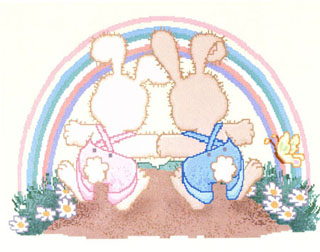 Детей, не посещающих детский сад, мы приглашаем посетить консультативный пункт в нашем детском саду.У нас Вы можете получить бесплатные консультации: - заведующей- старшей медсестры,- музыкального руководителя, - воспитателей. Специалисты помогут определить особенности развития Вашего ребенка для подготовки ребенка к поступлению в ДОУ или школу, помогут решить проблемы общения как со сверстниками, так и со взрослыми.Прием родителей ведется по предварительной записи. На консультацию к специалистам можно записаться по телефону: 49-4-45; Консультационная работа проводится в присутствии родителей (законных представителей), по окончании консультации выдаются устные рекомендации специалиста, который консультировал.При ведении сопровождения, с родителями (законными представителями) заключается договор.Родитель (законный представитель) имеет право посещать индивидуальные игровые сеансы консультационного центра, наблюдать за игрой детей, задавать вопросы специалистам.Для родителей специалистами консультативного пункта проводятся индивидуальные и групповые консультации по повышению грамотности в вопросах образования и расширения представлений в сфере педагогических и специальных знаний.График работы консультативного пункта.Цель создания консультативного пункта – обеспечение единства и преемственности семейного и общественного воспитания, оказание психолого-педагогической помощи родителям, поддержка всестороннего развития личности детей, не посещающих ДОУ. Задачи консультативного пункта: Оказание консультативной помощи родителям (законным представителям) по различным вопросам воспитания, обучения и развития детей в возрасте от 2 лет до 7 лет, получающих дошкольное образование в форме семейного образования;Оказание психолого – педагогической помощи семьям в подготовке детей к поступлению в дошкольные учреждения;Создание условий для успешного прохождения каждым ребенком адаптации при поступлении в детский сад; оказание помощи семьям в вопросах социализации детей раннего возраста;Специалисты консультационного пункта проводят беседы, теоретические и практические семинары для родителей по вопросам воспитания, обучения и развития детей раннего возраста. В нашем консультативном пункте Вы можете получить ответы на следующие вопросы: «Знаете ли вы своего ребенка?»«Как научить ребенка делиться» «Логические игры и их значение»«Подвижные игры, их роль в воспитании здорового ребенка»«Музыка  в жизни вашего ребенка»"Как сохранить и укрепить здоровье ребенка"«Роль матери и отца в воспитании и развитии ребёнка».«Речевое развитие детей дошкольного возраста»«Можно, нельзя, надо» (о моральном воспитании ребенка)«Адаптация ребенка к детскому саду»«Чем и как занять ребенка дома?»«Готовность ребенка к обучению в школе»Работа с родителями в консультативном пункте проводится в различных формах: групповых, подгрупповых, индивидуальных. Родителей, которые заключат договор с консультативным пунктом, в дальнейшем мы планируем приглашать на мероприятия детского сада и, в рамках работы клубов для родителей «Здоровье», «Папа, мама, я – спортивная семья», «Школа молодой мамы» на Дни открытых дверей, тематические лекции, семинары, и пр.Вы можете задать интересующий Вас вопрос по т.49-4-45 или написать письмо на адрес детского сада det.sad_9@mail.ru и наши специалисты предоставят полную информацию по Вашему вопросу Мы всегда готовы Вам помочь! Приходите!ПОЛОЖЕНИЕо консультативном пункте для родителей (законных представителей) воспитанников и детей, не посещающих дошкольное образовательное учреждение1.Общие положения1.1. Консультативный  пункт  для родителей (законных представителей) детей, не посещающих ДОУ (далее – консультационный центр), организуется в МБДОУ № 9 –реализующем основную общеобразовательную программу дошкольного образования.1.2. Консультативный  пункт создается для родителей (законных представителей) воспитанников и детей в возрасте от 2 до 7 лет, не посещающих ДОУ.1.3. Правовой основой деятельности консультационного центра МБДОУ №9:Конституция РФ, ст.43 (Гарантируются общедоступность и бесплатность дошкольного, основного общего и среднего профессионального образования в государственных или муниципальных образовательных учреждениях.)Семейный кодекс РФ;Закон РФ "Об образовании";Закон РФ "Об основных гарантиях прав ребенка" от 24. 07. 1998 года;(поддержка семьи в целях обеспечения обучения, воспитания, отдыха и оздоровления детей, защиты их прав, подготовки их к полноценной жизни в обществе)СанПиН 2.4.1.3049-13 (санитарно - эпидемиологические требования к устройству, содержанию, оборудованию и режиму работы ДОУ);Устав ДОУФГОС ДО1.4. Деятельность Консультативного  пункта МБДОУ №9 регулируется настоящим Положением.2. Цели, задачи и принципы работы Консультативного  пункта                   МБДОУ №9:2.1. Цели создания Консультативного  пункта:организация деятельности научно-методического центра по обеспечению единства и преемственности семейного и общественного воспитания (методической, диагностической, консультационной помощи);выравнивание стартовых возможностей детей, не посещающих ДОУ, при поступлении в школу;2.2. Основные задачи Консультативного  пункта:оказание консультативной помощи родителям (законным представителям), педагогам ДОУ, по различным вопросам воспитания, обучения и развития ребёнка; содействие повышению психологической компетентности родителей; диагностика особенностей развития детей в единстве речевой, интеллектуальной, эмоциональной и волевой сфер; рекомендации по результатам диагностики для родителей (законных представителей), направление детей в соответствующие выявленным проблемам учреждения;оказание содействия в социализации детей;привлечение внешних ресурсов для методического сопровождения центра;обучение родителей практическим навыкам создания развивающей среды в условиях семьи для детей.2.3. Принципы деятельности Консультативного пункта:личностно ориентированный подход к работе с детьми и родителями (законными представителями);сотрудничество субъектов социально-педагогического пространства;открытость системы воспитания.3. Организация деятельности и основные формы работы консультативного  пункта:3.1. Консультативный  пункт на базе МБДОУ №9 открывается на основании приказа заведующего образовательным учреждением.3.2. Организация консультативной и психолого-педагогической помощи родителям (законным представителям) строится на основе их взаимодействия с заведующим детским садом, воспитателями, медицинской сестрой. Консультирование родителей (законных представителей) может проводиться одним или несколькими специалистами одновременно.3.3. Количество специалистов, привлекаемых к психолого-педагогической работе в Консультативном пункте, определяется исходя из кадрового состава детского сада.3.4. Координирует деятельность консультационного центра заведующий ДОУ.3.5. Формы работы консультационного центра:консультативно-рекомендательная; индивидуальные беседы; практические занятия для родителей, по запросу; организация «круглых столов», родительских конференций; индивидуальные практические занятия с родителем и их ребенком, по запросу; Консультативный  пункт работает 2 раза в месяц, согласно расписанию, утвержденному заведующим. (Часы работы консультационного пункта определяются графиком работы специалистов.)3.6. Ответственный воспитатель организует работу консультационного центра в ДОУ, в том числе:●определяет функциональные обязанности специалистов консультационного центра для родителей (законных представителей) детей, не посещающих дошкольное образовательное учреждение;● осуществляет учет работы специалистов консультационного центра;● обеспечивает дополнительное информирование населения через средства массовой информации о графике работы в МБДОУ №9 консультационного центра;●назначает ответственных педагогов за подготовку материалов консультирования.3.7. За получение консультативных услуг плата с родителей (законных представителей) не взимается.3.8. Результативность работы консультационного пункта МБДОУ №9 определяется отзывами родителей.3.9. Для работы с детьми и родителями (законными представителями) используется материально-техническая база МБДОУ №94. Документация консультационного центраВедение документации консультативного пункта выделяется в отдельноеделопроизводство.Перечень документации консультативного пункта:журнал регистрации обращений;журнал посещаемости консультаций, лекториев и т.д.;план работы консультативного пункта;расписание графика работы Консультативного пункта, заверенное руководителем ДОУ;расписание проведенных лекций и т.д.;анализ работы за год;договор между родителем (законным представителем) и руководителем ДОУ, на базе которого создан Консультативный пункт, включающий в себя взаимные права, обязанности и ответственность сторон. 5. Права и ответственность:5.1. Родители (законные представители) имеют право нa получение квалифицированной консультативной помощи, повышения педагогической компетентности родителей по вопросам воспитания, психофизического развития детей, индивидуальных возможностей и состояния здоровья детей,  на высказывание собственного мнения и обмен опытом воспитания детей.5.2. МБДОУ №9 имеет право на:● внесение корректировок в план работы консультационного центра с учетом интересов и потребностей родителей;● предоставление квалифицированной консультативной и практической помощи родителям;● прекращение деятельности консультативного пункта в связи с отсутствием социального заказа населения на данную услугу.5.3. Ответственность:● детский сад несет ответственность за выполнение закрепленных за ним задач и функций по организации работы консультативного пункта. 6. Финансирование Консультационного центра6.1.Финансирование деятельности Консультативного центра осуществляется за счет надбавок, доплат и других выплат стимулирующего характера в пределах имеющихся средств, направляемых на оплату труда.6.2. Консультативный  пункт, дополнительное образование на бесплатной основе.7. Контроль за деятельностью консультационного центра7.1. Контролирует деятельность консультационного центра заведующий детским садом.7.2. Отчет о деятельности консультационного центра заслушивается на итоговом заседании педагогического совета.График работы консультативного пункта.ДОГОВОР № __об оказании консультационных услуг в сфере дошкольного образования с. Новоблагодарное«_____»______________ 20____г.     Муниципальное бюджетное дошкольное образовательное учреждение «Детский сад №9» (в дальнейшем — Исполнитель) на основании лицензии на осуществление образовательной деятельности, выданной Министерством образования и молодежной политики Ставропольского края   № 5584 от 28.02.2017 года, в лице заведующей Жуковской Светланы Николаевны,  действующей на основании Устава МБДОУ №9  с. Новоблагодарное, с одной стороны, и родитель (законный представитель), обеспечивающий получение ребенком дошкольного образования в форме семейного образования (в дальнейшем -  Заказчик) _________________________________________________________________       фамилия, имя и отчество родителя (законного представителя) с другой стороны, совместно именуемые Стороны, заключили в соответствии с Гражданским кодексом Российской Федерации, Законом Российской Федерации «О защите прав потребителей», Федеральным законом «Об образовании в Российской Федерации», настоящий договор о нижеследующемПредмет договора1.1.Исполнитель принимает на себя обязательства оказать Заказчику консультационные услуги (далее услуги) методической, психолого-педагогической, диагностической направленности без взимания платы.1.2.По запросу Заказчика по настоящему Договору возможно оказание следующих услуг:- консультативная помощь родителям (законным представителям) по различным вопросам воспитания, обучения и развития детей в возрасте от 2 лет до 7 лет;- диагностирование проблемных зон в развитии ребенка с целью профилактики дальнейших личностных нарушений;- проведение комплексной профилактики различных отклонений в физическом, психическом, речевом и социальном развитии детей дошкольного возраста;-осуществление необходимых коррекционных и развивающих мероприятий в рамках деятельности консультационного центра;- оказание содействия в социализации детей дошкольного возраста, получающих дошкольное образование в форме семейного образования.1.3.В консультационном центре организуются лектории, теоретические и практические семинары для родителей (законных представителей), индивидуальные или виртуальные консультации.1.4.Консультационный центр работает в соответствии с графиком, утвержденным руководителем учреждения.Обязанности Исполнителя2.1.Организовать и обеспечить Заказчику надлежащее исполнение услуг, предусмотренных разделом 1 настоящего договора.2.2.Во время оказания консультационных услуг проявлять уважение к личности Заказчика.2.3.Соблюдать конфиденциальность предоставленной Заказчиком информации.3.Обязанности Заказчика.3.1.Проявлять уважение к педагогам, администрации и техническому персоналу Исполнителя.3.2.Отвечать за жизнь и здоровье своих детей при оказании услуг исполнителем.4. Ответственность за неисполнение или ненадлежащее исполнение обязательств по настоящему договору4.1.В случае неисполнения или ненадлежащего исполнения сторонами обязательств по настоящему договору они несут ответственность, предусмотренную гражданским законодательством о защите прав потребителей, на условиях, установленных этим законодательством.Порядок изменения и расторжения договора5.1.Условия, на которых заключен настоящий договор, могут быть изменены либо по соглашению сторон, либо в соответствии с действующим законодательством Российской Федерации.5.2.Настоящий договор, может быть, расторгнут по соглашению сторон. По инициативе одной из сторон договор, может быть, расторгнут по основаниям, предусмотренным действующим законодательством Российской Федерации.6. Срок действия договора и другие условия6.1.Настоящий договор вступает в силу со дня его заключения сторонами и действует в течение 1 года6.2.Договор составлен в двух экземплярах, имеющих равную юридическую силу, по одному для каждой Стороны.6.3.Все споры и разногласия, которые могут возникнуть при исполнении условий настоящего договора, Стороны решают путем переговоров.6.4. При выполнении условий настоящего договора, Стороны руководствуются законодательством Российской Федерации.Подписи сторон:Приложение №1к положению о консультационном центре дляродителей (законных представителей) воспитанников и детей, не посещающих дошкольное образовательное учреждениеСостав рабочей группы консультационного центраЗаведующая МБДОУ №9 – С. Н. ЖуковскаяМузыкальный руководитель – А. С. ЗаверикСтаршая медицинская сестра – Т. В. МоделинаВоспитатель – П. В. МоскаленкоВоспитатель – И. А. ЕфимоваВоспитатель – Т. Г. КапленкоВоспитатель – Н. В. КараблинаВоспитатель – М. С. Ситникова         УТВЕРЖДАЮ:                             заведующая МБДОУ №9              _______________ С.Н.Жуковская                   «_____»______________2018гПриказ №__ от_________________2018г.План работы консультативного пункта в МБДОУ №9на 2018-2019 учебный годРазвитие речи детей в семье.Развитие речи становится все более актуальной проблемой в нашем обществе. Речь играет важную роль в жизни человека. Она является средством общения, средством обмена мыслями людей между собой. Без этого люди не могли бы организовывать совместную деятельность, добиваться взаимного понимания. Плохоговорящие дети, осознав свой недостаток, становятся молчаливым, застенчивым, нерешительным, затрудняются в общении с другими людьми.Что же такое умение говорить? Ребенок в повседневной жизни, общаясь со всеми, говорит очень много. Но, когда ему предлагают: «Расскажи, что интересного ты увидел в зоопарке? Перескажи сказку, рассказ…», — сразу возникают трудности. Ребенок не умеет видеть и понимать основной сюжет, определять главных героев, основное действие, время и место происходящего события, не может четко сформулировать вопрос и ответить на него.К 5-6 годам современный ребенок должен овладеть всей системой родного языка: уметь полно и последовательно излагать свои мысли, свободно пересказывать рассказы и сказки, описывать произошедшие события правильно произносить все звуки и сложные слова.Связная речь – это развернутое, законченное, композиционно и грамматически оформленное, смысловое и эмоциональное высказывание, состоящее из ряда логически связанных предложений.Связная речь предполагает овладение богатым словарным запасом языка, усвоением языковых законов и норм, умением полно, связно, последовательно передать содержание готового текста.Связная речь имеет две формы:Диалогическую (разговор между двумя или несколькими людьми)Монологическую (речь одного человека).Каждая из них имеет свои особенности.Диалогическая речь побуждает к неполным, односложным ответам. Основные черты диалогической речи — неполные предложения, восклицания, междометья, яркая интонационная выразительность, жест, мимика.Для диалогической речи особенно важно умение сформулировать и задать вопрос, в соответствии с услышанным вопросом строить ответ, подать нужную реплику, дополнить и поправить собеседника, рассуждать, спорить, отстаивать свое мнение. Совершенствуя диалогическую форму речи, родителям необходимо много общаться со своим ребенком, обсуждать события его жизни, жизни семьи.Монологическая речь требует умения сосредоточить свою мысль на главном, не увлекаться деталями и в то же время говорить эмоционально, живо, образно. А также, требует развернутости, полноты и четкости высказывания.   Родители, поддерживая работу, начатую в детском саду по формированию связной монологической речи, сочиняйте со своим ребенком сказки и рассказы, придерживаясь структуры текста: начало, середина и концовка.Дошкольное учреждение берет на себя большой объем работы по развитию связной речи и без помощи и участия родителей педагогам не обойтись.Основные условия развития ребенка, которые необходимо решать в семье и дошкольном образовательном учреждении:Формировать интерес ребенка к художественной литературе.Необходимо научить ребенка слушать. Это достигается не призывами к слушанию, а подбором интересной, доступной ребенку литературы, неспешным выразительным чтением взрослого.Не надо торопиться в погоне за внешними эффектами (мой ребенок уже знает буквы, уже читает и пишет). Очень часто такая торопливость оборачивается впоследствии трагедией не только для самого ребенка, но и для родителей и учителей. Это связано с тем, что речевое и языковое развитие ребенка должно плавно и педагогически целенаправленно протекать в рамках возрастных возможностей и индивидуальных особенностей каждого ребенка.Полученные в детском саду навыки по составлению связных текстов необходимо закреплять в семье.а) составление рассказов по семейным фотографиям (рост малыша, летний отдых и т.п.);б) рассказы по сериям картинок (от 3-х и более);в) работа с книгой (перед прочтением новой книги вначале, рассмотрите ее вместе с ребенком затем, спросите, о чем эта книга, кто главные герои и уже после прочтения обсудите рассказ с ребенком).Формировать интерес ребенка к театрализованной деятельности.Для того чтобы произошло развитие детей, необходимо поддерживать интерес ребенка к театрализованной деятельности, рассказывать родным и близким о сценических «достижениях» малыша, предлагать в домашних условиях порадовать окружающих своими достижениями.Уважаемые родители! Не надо думать, что «в школе научат», позаботьтесь, чтобы ваш ребенок пришел в школу с уже хорошо развитой речью – это намного облегчит ему вступление в школьную жизнь. И вовсе не обязательно устраивать для этого школу на дому. Просто почаще играйте с ребенком в развивающие речь, мышление, фантазию игры. Ведь игра – основной вид деятельности детей. В игре часто, и сложное становится доступным. Не отвечайте отказом на просьбу детей поиграть, предложите игру сами. Игра с ребенком, несомненно, доставит радость и удовольствие  и вам, оживит вам интерес к владению бесценным даром слова.Учитывая большую загруженность родителей ежедневными домашними делами и накопленную к концу дня усталость, предлагаю игры на развитие различных речевых навыков:Игра «Угадай, что у меня в сумке».Ребенок должен задавать вопросы, чтобы угадать, что у вас в сумке. Съедобное или нет? Это фрукт? Это овощ? Это белое? Красное? Это твердое? Это круглое? Большое? Вкусное? Т.е. вопросы задаются по величине, по форме, по вкусу, по цвету предмета (можно назвать по материалу, из которого изготовлен какой-либо предмет). (Игра с родителями: в сумке дудочка).Игра «Где мы были, вам не скажем, а что делали, покажем».Надо имитировать действие каких-то работ. Например, чистка картошки, сбор яблок.Игра «Так бывает или нет?»Дети должны заметить верное и неверное, потом сказать «Так бывает» или «Так не бывает» — доказать, что бывает и что не бывает. Например: «Летом, когда солнце ярко светило, мы с ребятами вышли на прогулку. Сделали из снега горку и стали кататься». Ребенок должен отметить: «Так не бывает. Летом снега нет». Другой вариант: «наступила зима. Выпало много снега. Ребята оделись и вышли играть в снежки». Ответ ребенка «Так бывает. Зимой можно играть в снежки».Игра «Угадай, что это».Выбираете любой предмет (можно в квартире) начинаете описывать этот предмет. Ребенок должен догадаться, о каком предмете вы говорите. «Оно несъедобное, интересное, бывает с картинками и без картинок». Оно небольшое, твердое, делается из бумаги. Имеет автора». «Другой предмет – съедобный, желтый, овальный, кислый…»Игра «Скажи наоборот».Если я скажу широкая, вы скажете – узкая. Если скажу жадный, вы скажите щедрый; грустный – веселый; доверчивый – подозрительный; бодрый – сонный; грубый – вежливый; пасмурный – ясный; сладкий – горький; здоровый – больной; небрежный – аккуратный; гладкий – шершавый.Игра «Угощаю».Давай вспомним вкусные слова и угостим друг друга. Ребенок называет «вкусное слово» и кладет вам в ладошку, затем Вы ему « так до тех пор, пока все не съедите». Можно поиграть в «сладкие», «соленые», «горькие», «кислые» слова.Игра «Добавлялки».Подбирать подходящие слова. Например: я знаю точно адрес наш, и свой подъезд, и свой… (этаж)Важно по морю плывет трехэтажный… (теплоход)Мама вяжет длинный шарф, потому что сын… (жираф)Или: Ра-ра-ра – начинается… (игра)Ир-ир-ир – мой папа… (командир)Очень полезно отгадывать загадки. И причем не просто отгадывать, но еще и уметь обосновывать отгадки вопросом: «Как ты догадался?».И, конечно, не забывайте про мелкую моторику. Руки и пальцы также помогают говорить. Пусть как можно больше вырезают, штрихуют, раскрашивают, пришивают пуговицы, собирают мозаику, пазлы. Ребенок, имеющий высокий уровень развития мелкой моторики, умеет логически рассуждать, у него достаточно развиты память, внимание и связная речь.Играя со своими детьми, вы можете многого добиться. Так что, все в ваших руках. Желаем вам удачи!Консультация для родителей «Игры и игрушки в жизни ребенка»Дошкольный возраст – первоначальный этап усвоения общественного опыта. Ребенок развивается под воздействием воспитания, под влиянием впечатлений от окружающего мира. У него рано появляется интерес к жизни и работе взрослых. Игра – наиболее доступный ребенку вид деятельности, своеобразный способ переработки полученных впечатлений. Она соответствует наглядно – образному характеру его мышления, эмоциональности, активности.Радость игры – это радость творчества. Уже в первых своих играх ребенок испытывает удовлетворение от выполнения задуманного. Многие игры доставляют детям радость от удовлетворения потребности в движении, в подражании, проявления самостоятельности, развития фантазии, воображения, способе познания окружающего.Что такое игра? Задачи игры.Игра - укрепляет физические силы ребенка, развивает организаторские способности, творчество, объединяет детский коллектив. Игра, как самостоятельная детская деятельность формируется в ходе воспитания и обучения ребёнка, она способствует освоению им опыта человеческой деятельности.В основе понимания игры как формы организации жизни и деятельности детей лежат следующие положения:- игра призвана решать общевоспитательные задачи, среди которых задачи формирования нравственных, общественных качеств ребенка являются первоочередными.- игра должна носить самодеятельный характер и все более развиваться в этом направлении при условии правильного подхода к ней.- важной особенностью игры как формы жизни детей является ее проникновение в различные виды деятельности: труд и игра, учебная деятельность и игра, повседневная бытовая деятельность, связанная с выполнением режима и игра.- игра – один из тех видов детской деятельности, которые используются взрослыми в целях воспитания дошкольников, обучения их различным действиям с предметами.- игра – развивает психические процессы (памяти, мышления, внимания, воображения).В игре ребенок развивается как личность, у него формируются те стороны психики, от которых впоследствии будут зависеть успешность его учебной и трудовой деятельности, его отношения с людьми.Значение игры в жизни ребенка.Игра имеет большое значение в системе физического, нравственного, трудового и эстетического воспитания дошкольников. Ребенку нужна активная деятельность, способствующая повышению его жизненного тонуса, удовлетворяющая его интересы, социальные потребности. Игры необходимы для здоровья ребенка, они делают его жизнь содержательной, полной, создают уверенность в своих силах (недаром известный советский педагог и врач Е. А. Аркин называл игру психическим витамином.)Также, игра имеет большое образовательное значение, она тесно связана с обучением на занятиях, с наблюдениями повседневной жизни.Играя, дети учатся применять свои знания и умения на практике, пользоваться ими в разных условиях. В творческих играх открывается широкий простор для выдумки. В играх с правилами требуется мобилизация знаний, самостоятельный выбор решения поставленной задачи.Игра – самостоятельная деятельность, в которой дети вступают в общение со сверстниками. Их объединяют общая цель, совместные усилия к ее достижению, общие переживания. Игровые переживания оставляют глубокий след в сознании ребенка и способствуют формированию добрых чувств, благородных стремлений, навыков коллективной жизни.В игре воспитывается интерес и уважение к труду взрослых: дети изображают людей разных профессий и при этом подражают не только их действиям, но и отношению к труду, к людям.Каждая игра содержит задачу, решение которой требует от ребенка определенной умственной работы, хотя и воспринимается им как игровая.Дети играют потому, что это доставляет им удовольствие.Значение игрушки в жизни ребенка.Игра и игрушка неотделимы друг от друга. Игрушка может вызвать к жизни игру, а игра, иной раз, требует для развития новую игрушку. И не случайно в играх детей участвуют игрушки, купленные в магазине, но и сделанные воспитателями, родителями или самими детьми. Игрушки могут быть самыми разнообразными, но все они должны отвечать определённым педагогическим и художественно-эстетическим требованиям.Воспитательное значение игрушек:- это обязательный спутник детских игр;- участвуют в создании игры, оказывают влияние на личность ребенка;- отвечают потребности ребенка в активной деятельности, в разнообразных движениях, помогают осуществить свой замысел, войти в роль, делают действия ребенка реальными;- нередко подсказывают идею игры, напоминают об увиденном или прочитанном, влияют на воображение и чувства ребенка;- приучают ребенка к осмысленной, целенаправленной деятельности, развивают мышление, память, воображение, внимание, вырабатывают выдержку, воспитывают волевые качества;- помогают воспитанию у детей интереса к труду, пытливости, любознательности;- способствуют воспитанию чувства патриотизма, симпатии, уважения к людям разных национальностей;- объединяют детей, требуя совместных усилий, согласованных действий;- наиболее доступное детям произведение искусства.На что нужно обратить внимание при выборе игрушек.При отборе игрушек должны учитываться возрастные закономерности развития игровой деятельности. Отбор игрушек тесно связан с задачами эстетического, а также нравственного воспитания ребёнка, с его стремлением к игре самостоятельной или коллективной, в которой всеми игрушками он пользуется совместно со всеми детьми.В каждом возрасте ребёнку нужны различные по своей тематике и назначению игрушки:- сюжетные (куклы, фигурки животных, мебель, посуда);- технические (транспортные, конструкторы и т. д.);- игрушки-орудия труда (молоток, отвёртка, щётка для подметания, грабли, лопатка, иным словом игрушки, имитирующие простейшие средства труда взрослых);- игрушки-забавы: (смешные фигурки зверей, животных, человечков, поющие, танцующие предметы);- театральные, музыкальные (маски, костюмы, музыкальные инструменты);- крупногабаритные игрушки (такие как самокаты, детские автомобили, тракторы);- трансформирующиеся конструкторы для строительства (учит ребёнка движениям и ориентировке в пространстве);- сидя за столом ребёнку удобнее играть маленькими игрушками, хорошо обозримыми со всех сторон.- Подвижные игры во дворе требуют игрушек крупных, мелкие не годятся.Требования к игрушкам:- они должны давать правильное представление о предметах, их особенностях, жизненном назначении, расширять кругозор ребенка, развивать интерес к технике, к труду;- содействовать воспитанию базиса личности, формировать ценности познания, преобразования;- иметь динамические свойства, обеспечивающие многоплановое использование их в игре: подвижность частей и деталей, механизмы звучания, дополнительные материалы для раскрытия игровых функций;- соответствовать возрастным особенностям восприятия детей;- должны быть безопасными и гигиеничными;- развивать познавательные интересы, активизировать общение;- приучать к коллективной деятельности, воспитывать организаторские способности;- пробуждать творческое воображение, изобретательность.Играйте с детьми дома в: сюжетно ролевые игры, в театр, в игры на закрепление различных речевых навыков у детей.Для закрепления различных речевых навыков у детей родители могут проводить различные игры, игровые упражнения и задания. Отбирая и разрабатывая материал для данного раздела, педагоги учитывают и большую загруженность родителей ежедневными домашними делами, и накопленную к концу дня усталость. Среди прочих дома рекомендуется «играть на кухне».Например, предлагаются игровые упражнения на:На развитие мелкой моторики рук.«Помогаю маме». Большую часть времени Вы проводите на кухне. Вы заняты приготовлением ужина. Малыш крутится возле вас. Предложите ребёнку перебрать горох, рис, гречку или пшено. Тем самым он окажет Вам посильную помощь и потренирует свои пальчики.«Волшебные палочки». Дайте малышу счётные палочки или спички (с отрезанными головками). Пусть он выкладывает из них простейшие геометрические фигуры, предметы и узоры. А вырезанные из бумаги круги, овалы, трапеции дополнят изображения.Пока вы заняты пришиванием пуговиц, ребёнок может выкладывать из пуговиц, ниточек красивые узоры.Попробуйте вместе с ребёнком сделать панно из пуговиц. Пуговицы можно пришивать (с вашей помощью, а можно укрепить их на тонком слое пластилина).Очень красивые картинки получаются из кнопок, особенно из цветных. В детском саду педагоги не могут дать детям кнопки (в целях безопасности). Но дома Вы можете проконтролировать своего ребёнка. Кнопки лучше всего втыкать в плотный поролон.На кухне можно проводить, игры на обогащение словаря ребёнка«Давай искать на кухне слова». Какие слова можно вынуть из борща? Винегрета? Кухонного шкафа? Плиты? И т. д.«Угощаю». «Давай вспомним вкусные слова и угостим друг друга». Ребёнок называет «вкусное слово» и «кладёт» Вам на ладошку, затем Вы ему, и так до тех пор, пока всё не съедите. Можно поиграть в «сладкие», «кислые», «горькие», «солёные» слова.Можно играть с целью развития грамматического строя речи.«Приготовим сок». «Из яблок сок (яблочный); из груш (грушевый); из слив (сливовый); из вишни (вишнёвый); из моркови, из лимона, из апельсина и т. п. Справились? А теперь наоборот: вишнёвый сок из чего? И т. д.По дороге из детского сада (в детский сад)«Я заметил». «Давай проверим, кто из нас самый внимательный. Будем называть предметы, мимо которых мы проходим; а ещё обязательно укажем – какие они. Вот почтовый ящик. Он – синий. Я заметила кошку. Она – пушистая» ребёнок и взрослый могут называть увиденные предметы по очереди.«Волшебные очки». Представь, что у нас волшебные очки. Когда их надеваешь, то всё становится красным (зелёным, синим) и т. п. Посмотри вокруг в волшебные очки, какого цвета всё стало, скажи: красные сапоги, красный мяч, красный дом, красный нос, красный забор и т. д»Игровые упражнения на слоговую структуру слов.«Перепутаница». «Жили-были слова. Однажды они веселились, играли, танцевали. И не заметили, что перепутались. Помоги словам распутаться. Слова: босака - собака, ловосы - волосы, лекосо - колесо, посаги – сапоги и пр.»Игра на развитие грамматического строя речи«Упрямые слова». Расскажите ребёнку, что есть на свете «упрямые» слова, которые никогда не изменяются (кофе, какао, кино, пианино, метро). «Я надеваю пальто. На вешалке висит пальто. У Маши красивое пальто. Я гуляю в пальто. Сегодня тепло, и все надели пальто и т. п.» Задавайте вопросы ребёнку и следите, чтобы он не изменял слова в предложениях ответах.Подвижные игры«Игры с мячом». «Я буду называть предметы и бросать тебе мяч. Ты будешь ловить его только тогда, когда услышишь в слове звук «Ж». Если в слове нет звука, то мяч ловить не надо. Итак, начинаем: жаба, стул, ёжик, жук, книга».«Лягушка». Выделение звука из ряда гласных: а, о, у, и, ы, э, е, ё, ю, я. «Будешь прыгать как лягушка, если услышишь звук «А», на другие звуки опускаешь низко руки». По аналогии проводится игра на другие гласные звуки. Позже можете проводить игру на согласные звуки.Позвольте себе побыть ребенком, воспользуйтесь возможностью иногда возвращаться в детство - и давайте играть!Специалист КППонедельникЧетвергМесто проведенияМузыкальный руководитель:Заверик А. С.13.00-14.00музыкальный залСтаршая медицинская сестра:Моделина Т.В.13.00-14.00медицинский кабинетВоспитателигрупп:Ситникова М.С.Капленко Т.Г.16.00-17.00групповая комнатаВоспитателигрупп:Ефимова И.А.Караблина Н.В.16.00-17.00групповая комнатаЗаведующая ДОУ:Жуковская С.Н.16.00-17.00кабинет заведующей                          УТВЕРЖДАЮ:                          заведующая МБДОУ №9           _______________ С.Н.Жуковская    «_____»______________2018гСпециалист КП ПонедельникЧетвергМесто проведенияМузыкальный руководитель:Заверик А. С.13.00-14.00музыкальный залСтаршая медицинская сестра:Моделина Т.В.13.00-14.00медицинский кабинетВоспитателигрупп: Ситникова М.С.Капленко Т.Г.16.00-17.00групповая комнатаВоспитателигрупп:Ефимова И.А.Караблина Н.В.16.00-17.00групповая комнатаЗаведующая ДОУ: Жуковская С.Н.16.00-17.00кабинет заведующейИСПОЛНИТЕЛЬМуниципальное бюджетное дошкольное образовательное учреждение «Детский сад №9»357362 Ставропольский крайПредгорный районс. Новоблагодарное ул. Ленина 54 «Б»тел. 8(87961)49-4-45,Заведующая МБДОУ №9_________________С.Н.ЖуковскаяЗАКАЗЧИК_______________________________________( ФИО заказчика)Паспорт (серия, №)___________________Выдан______________________________________________________________________Адрес _______________________________________________________________________Телефон_______________________________Подпись________________________________Дата проведенияТема консультацииФорма проведения	Специалисты30.08.2018гФормирование списков семей посещающих Консультативный пункт.Утверждение плана работы консультативного пункта на 2017 – 2018 учебный год, графика работы специалистовСбор информации о семьях, дети из которых не посещают ДОУ, заполнение заявлений.Заведующая.11.09.2018г.«Здесь Вас ждут вас рады видеть»«Особенности развития ребенка дошкольника»Экскурсия по детскому саду для родителей и детей. Воспитатель, медсестра.21.09.2018г.«Адаптация ребенка к детскому саду» «Знаете ли вы своего ребенка?»Круглый столДискуссияВоспитатель.09.10.2018г.«Организация жизнедеятельности ребёнка в условиях семьи». «Ребёнок в саду, дома,на улице».Круглый столКонсультацияВоспитатель, медсестра19.09.2018г. «Развиваем пальчики, улучшаем речь»«Как выбрать развивающие игры»КонсультацияМастер-классЗаведующая, воспитатель.13.11.2018г. «Способы эффективного взаимодействия с ребенком»КонсультацияВоспитатель.23.11.2018г.«Роль матери и отца в воспитании и развитии ребёнка».«Музыка  в жизни вашего ребенка»ТестКонсультацияВоспитатель, музыкальный руководитель11.12.2018г.«Как сохранить и укрепить здоровье ребенка»КонсультацияМедсестра, воспитатель.21.12.2018г.«Как научить ребенка слушать и слышать родителей».Советы родителямЗаведующая, воспитатель.15.01.2019г. «Здоровье ребёнка в наших руках». «Воспитание игрой»КонсультацияРекомендацииМедсестра, воспитатель.25.01.2019г.Нетрадиционное рисование «Как научить ребенка делиться»Семинар-практикумКонсультацияЗаведующая, воспитатель.12.02.2019г.«Чем и как занять ребенка дома?»«Подвижные игры, их роль в воспитании здорового ребенка»КонсультацияДискуссияВоспитатель, медсестра.22.02.2019г. «Логические игры и их значение»ДискуссияВоспитатель.12.03.2019г.«Можно, нельзя, надо» (о моральном воспитании ребенка)Круглый столВоспитатель.22.03.2019г.«Игры и игрушки в жизни ребенка».«Какие игрушки нужны вашим детям?»КонсультацияРекомендацииЗаведующая, воспитатель.09.04.2019г. «Развитие речи детей в семье».«Речевые игры» (почитаем – поиграем)КонсультацияМастер-классВоспитатель.19.04.2019г.«Роль матери и отца в воспитании и развитии ребёнка».Круглый столЗаведующая, воспитатель.14.05.2019г.«Готовность ребенка к обучению в школе».Круглый столВоспитатель.24.05.2019г.Значение летнего периода для оздоровления детей Подведение итогов работы консультационного пункта.ДискуссияКруглый столЗаведующая, воспитатели, музыкальный работник.